Publicado en Ciudad de México el 29/07/2024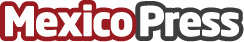 Las nuevas válvulas direccionales (DVG) de Danfoss Power Solutions, dan mayor rendimientoLas válvulas Danfoss DVG ofrecen varios atributos de rendimiento líderes en su claseDatos de contacto:Lorena CarreñoMarketingQ5528553031Nota de prensa publicada en: https://www.mexicopress.com.mx/las-nuevas-valvulas-direccionales-dvg-de Categorías: Movilidad y Transporte Industria Minera Industria Automotriz Sector Energético http://www.mexicopress.com.mx